				Паспорт специалиста  1.Фамилия______Момошева 2.Имя _________Назира3.Отчество _____Керимбековна 4.Пол______женский5.Дата рождения_____4 октября 1976 г.6.Место рождения____г.  Бишкек 7.Национальность______кыргызка
8.Гражданство ________Кыргызская РеспубликаОбразование__________высшее 1.Наименование вуза ,где учился __Кыргызский Государственный Национальный университет (КГНУ)2.Год окончания  вуза ___________1998   Место работы в настоящее время1.Государство___Кыргызская Республика2.Организация___Кыргызский Национальный университет им. Жусупа Баласагына3.Должность____доцент  кафедры  Истории стран Европы и Америки Наличие ученой степени1.Степень(К)___кандидат исторических наукОтрасль наук__ИсторияШифр специальности (по номенклатуре научных работников)____07.00.02 –  Отечественная историяДата присуждения__1 декабря 2005 г. 2.Степень(Д)__________________________________________________________________________________Отрасль наук _________________________________________________________________________________Шифр специальности(по номенклатуре научных работников)________________________________________Дата присуждения_____________________________________________________________________________Наличие ученых званий1.Ученое звание(доцент/снс)____доцент Специальность_______ИсторияДата присвоения_____27 января 2011 г.2.Ученое звание(профессор)_____________________________________________________________________Специальность________________________________________________________________________________Дата присвоения_______________________________________________________________________________Наличие академических званий1.Звание____________________________________Академия_________________________________________2.Звание____________________________________Академия_________________________________________1.Количество публикаций______69___т.е.научных____62____монографий________________________________,учебно- методических___7____открытий___________________________________, изобретений______________________________________Научные трудыОсновные: шифр научной специальности__07.00.00 - Исторические науки ______________________1.____ 07.00.02 –  Отечественная история _______________________2.____07.00.15 –  История международных отношений и внешней политики_______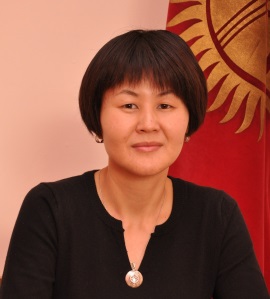 